Infant healthExported from METEOR(AIHW's Metadata Online Registry)© Australian Institute of Health and Welfare 2024This product, excluding the AIHW logo, Commonwealth Coat of Arms and any material owned by a third party or protected by a trademark, has been released under a Creative Commons BY 4.0 (CC BY 4.0) licence. Excluded material owned by third parties may include, for example, design and layout, images obtained under licence from third parties and signatures. We have made all reasonable efforts to identify and label material owned by third parties.You may distribute, remix and build on this website’s material but must attribute the AIHW as the copyright holder, in line with our attribution policy. The full terms and conditions of this licence are available at https://creativecommons.org/licenses/by/4.0/.Enquiries relating to copyright should be addressed to info@aihw.gov.au.Enquiries or comments on the METEOR metadata or download should be directed to the METEOR team at meteor@aihw.gov.au.OECD Social Indicators "> Health "> 
Infant health
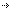 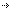 Infant healthIdentifying and definitional attributesIdentifying and definitional attributesItem type:Framework DimensionMETEOR identifier:392682Description:The World Health Organisation (WHO) defines low birth weight as a birth weight below 2,500 grams, irrespective of gestational age. This cut-off is based on epidemiological observations about the increased risk of death of infant. The number of low birth weight is then expressed as a percentage of total live births. The majority of the data comes from birth registers. However, data for the Netherlands and Turkey comes from a national health interview survey.The infant mortality rate is the annual number of deaths of children under on year of age per 1,000 live births.